  Hoarding and decluttering/deep cleaning serviceReferral InformationReferrer’s Contact DetailsClient Details Clutter Image Rating Scale - BedroomPlease mark the photo number that most accurately reflects the amount of clutter in the room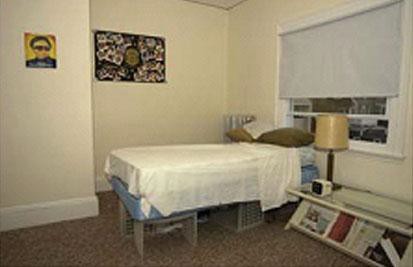 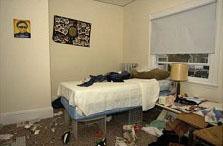 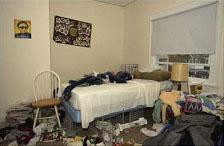 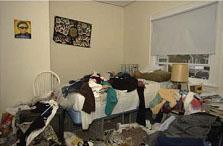 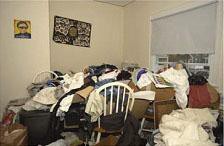 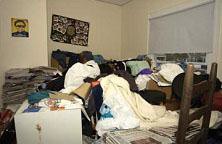 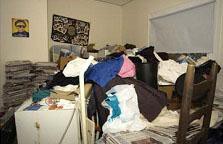 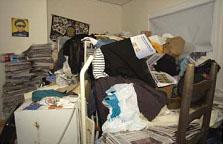 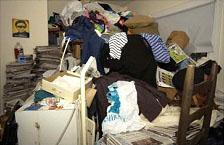 Clutter Image Rating Scale - LoungePlease mark the box below the photo that most accurately reflects the amount of clutter in the room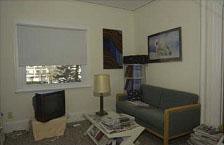 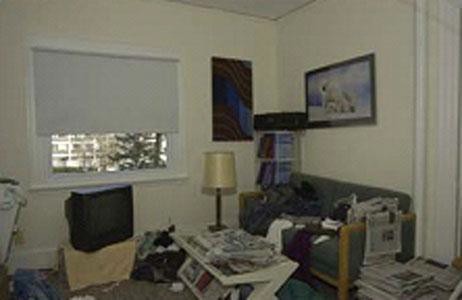 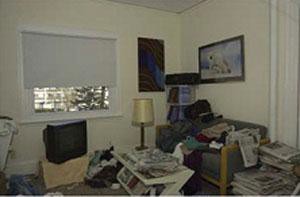 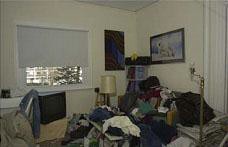 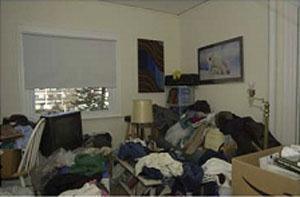 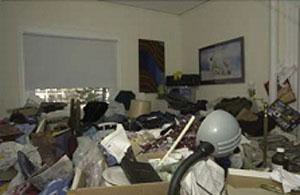 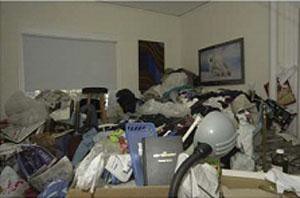 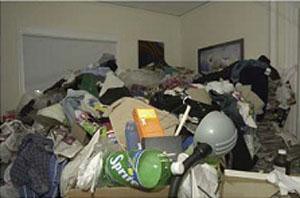 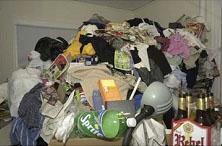 Clutter Image Rating Scale – KitchenPlease mark the box below the photo that most accurately reflects the amount of clutter in the room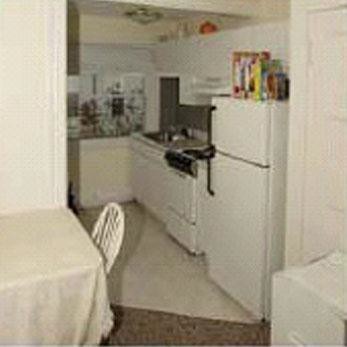 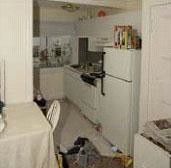 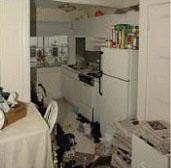 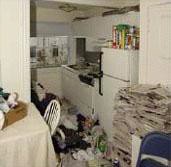 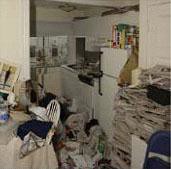 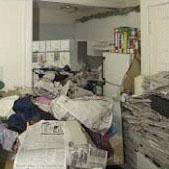 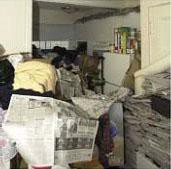 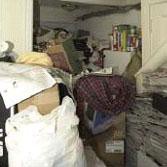 CONTACT INFORMATION                                                    SERVICE USER BACKGROUND INFORMATION                                                      Risk within propertyReferrer’s Name  Position Phone: Mobile: Email address: Email address: Title: Miss   Forename(s):                 Surname: Marital Status: Title: Miss   Forename(s):                 Surname: Marital Status: Title: Miss   Forename(s):                 Surname: Marital Status: Title: Miss   Forename(s):                 Surname: Marital Status: Title: Miss   Forename(s):                 Surname: Marital Status: Known as: Date of Birth:      Date of Birth:      Date of Birth:      Phone: Mobile: Address: Address: Address: Address: Address: First Language: EnglishFirst Language: EnglishOther Languages Spoken: Other Languages Spoken: Other Languages Spoken: Service User Understands English? Yes  No Service User Understands English? Yes  No Service User Understands English? Yes  No Service User Understands English? Yes  No Service User Understands English? Yes  No Email: Email: Email: Email: Email: Religion: Religion: Religion: Ethnicity: Ethnicity: Culture:Culture:Culture:Culture:Culture:Is this an urgent referral? YES  NO Has the property had a Safe and well visit from the fire service? YES  NO Has the Fire Service been informed if the property is heavily cluttered? YES   NO 123456789Please list any noticed fire risks:Please indicate if escape routes/walkways are clear:123456789Please list any noticed fire risks:Please indicate if escape routes/walkways are clear: Following the visit from the fire brigade an escape route has been made clear to enable access through the back garden in the event of a fire.123456789Please list any noticed fire risks:Please indicate if escape routes/walkways are clear:Other Special Needs – Provide details of any other special needs relating to the support they require.Name of GP: Theobald Medical Centre	Surgery Address:  121 Theobald Street, Borehamwood, WD6 4PT                                 Phone: 020 8953 3355Details of Main Carer/Relative:                                         Name: Relationship: Phone:Mobile:Address:                                    Email                                                   Address:                                    Email                                                   Address:                                    Email                                                   Has Client recently been in hospital?  NOIs the client currently in hospital?  NOIf YES to either question please complete the following information for the past year.Has Client recently been in hospital?  NOIs the client currently in hospital?  NOIf YES to either question please complete the following information for the past year.Dates of stay in hospitalReason for hospital stayPlease state if there is a known current infestation/history of infestation:Please state if there is any known risk from sharps/needles/glass:No known riskPlease state if there is a known risk from the structure of the property: No risk to structure of the propertyPlease state if there is any risk from pets/animals:2 house cats within the propertyRisk Assessment: Has a recent risk assessment been completed by referrer? YES  NO  .If yes please provide with referralRisk Assessment: Has a recent risk assessment been completed by referrer? YES  NO  .If yes please provide with referralHas client been a victim of rogue trading?  NO                                    distraction burglary?  NO                                 Mail/telephone scams? NOHas client been a victim of rogue trading?  NO                                    distraction burglary?  NO                                 Mail/telephone scams? NOOther Details not covered elsewhere: 